INDICAÇÃO Nº		Assunto: Solicita ao Senhor Prefeito Municipal determinar ao setor competente poda e manutenção de árvores no bairro Jardim Vitória, em local conforme especifica.  Senhor Presidente: CONSIDERANDO que pais de alunos da CEMEI “Professora Rosa Maria Chrispim Rossi de Oliveira” relatam a este Vereador que as árvores da rua Aurora Fernandes Zanutto – onde fica a creche - estão com copas grandes, precisando de manutenção; CONSIDERANDO que, segundo relatam, diariamente pais e crianças têm que desviar dos galhos, que já alcançam a altura do passeio público – algumas inclusive com galhos obstruindo partes dele – fazendo com que os cidadãos tenham que andar pela via;  CONSIDERANDO que a manutenção indicada trará maior segurança e conforto ao acesso à Cemei; 	INDICO ao Senhor Prefeito Municipal, nos termos do Regimento Interno desta Casa de Leis, que determine ao setor competente proceder a poda e desgalhamento das árvores na rua da rua Aurora Fernandes Zanutto, proximidades da Cemei, a fim de garantir o acesso seguro de pais e alunos até a porta da creche.  
SALA DAS SESSÕES, 28 de Novembro de 2018.THOMÁS ANTONIO CAPELETTO DE OLIVEIRA      Vereador - PSDB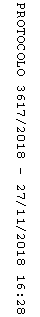 